Publicado en Ciudad de México a 20 agosto de 2020.  el 21/08/2020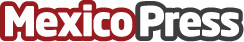 NVIDIA anuncia los resultados financieros del segundo trimestre del año fiscal 2021Ingresos récord de $3.87 mil millones, un 50% más que el año anterior. Ingresos Récord del Centro de Datos por $1,750 millones, es decir, un 167% más que el año anterior. El crecimiento de Mellanox se aceleró en su primer trimestre como parte de NVIDIA  y contribuyó con el 14% de los ingresosDatos de contacto:Carlos ValenciaMKQ PR55 39 64 96 00Nota de prensa publicada en: https://www.mexicopress.com.mx/nvidia-anuncia-los-resultados-financieros-del Categorías: Finanzas Inteligencia Artificial y Robótica Programación Hardware E-Commerce Software http://www.mexicopress.com.mx